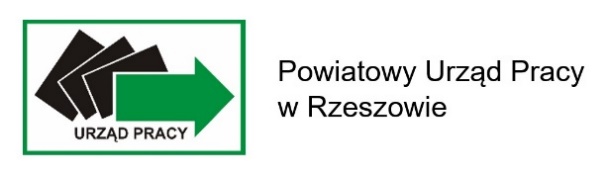 Załącznik nr 11Oświadczenie wypełnia pracodawca, który ubiega się o środki na kształcenie ustawiczne w ramach Priorytetu nr 5wsparcie kształcenia ustawicznego osób pracujących w branży motoryzacyjnejOświadczam, że na dzień 01.01.2024 r. posiadam jako przeważający jeden z poniższych  kodów PKD* :PKD 29.10.B – 	Produkcja samochodów osobowych PKD 29.10.C – 	Produkcja autobusówPKD 29.10.D – 	Produkcja pojazdów samochodowych przeznaczonych do przewozu towarówPKD 29.10.E – 	Produkcja pozostałych pojazdów samochodowych, z wyłączeniem motocykliPKD 29.20.Z –	 Produkcja nadwozi do pojazdów silnikowych; produkcja przyczep i naczepPKD 29.31.Z –	 Produkcja wyposażenia elektrycznego i elektronicznego do pojazdów 	silnikowychPKD 29.32.Z – 	Produkcja pozostałych części i akcesoriów do pojazdów silnikowych, 	z wyłączeniem motocykliPKD 45.20.Z – 	Konserwacja i naprawa pojazdów samochodowych, z wyłączeniem motocykliŚwiadomy odpowiedzialności karnej wynikającej z art. 297 § 1 ustawy z dnia 6 czerwca 1997 r. - Kodeks karny (Dz. U. z 2024 r. poz. 17) oświadczam, że informacje zawarte w dokumencie są zgodne z prawdą, co potwierdzam własnoręcznym podpisem.   ............................			    		         .................................................................        (data)				                                       (podpis pracodawcy lub osoby upoważnionej                            				                                             do reprezentowania pracodawcy)	   